Додатокдо проекту рішення виконавчого          комітетувід                               № ПЕРЕЛІКзамовників, яким дозволено розміщення соціальної реклами	Начальник управління архітектури та 	містобудування Сумської міської ради –  головний архітектор														А.В. Кривцов№ з/пЗамовник соціальної рекламиТип рекламного засобуКількість, од. (щомісячно)ПеріодрозміщенняВласник рекламних засобів, на яких планується розміщення соціальної реклами, інші приміткиМакет1.Державна податкова служба УкраїниГоловне управління ДПС у Сумській області Білборд3м х 6м2березень – квітень 2020 Сюжети, присвячені декларуванню доходів громадян та недопущення виплат зарплат в конвертахВиготовлення постерів за власні кошти заявника 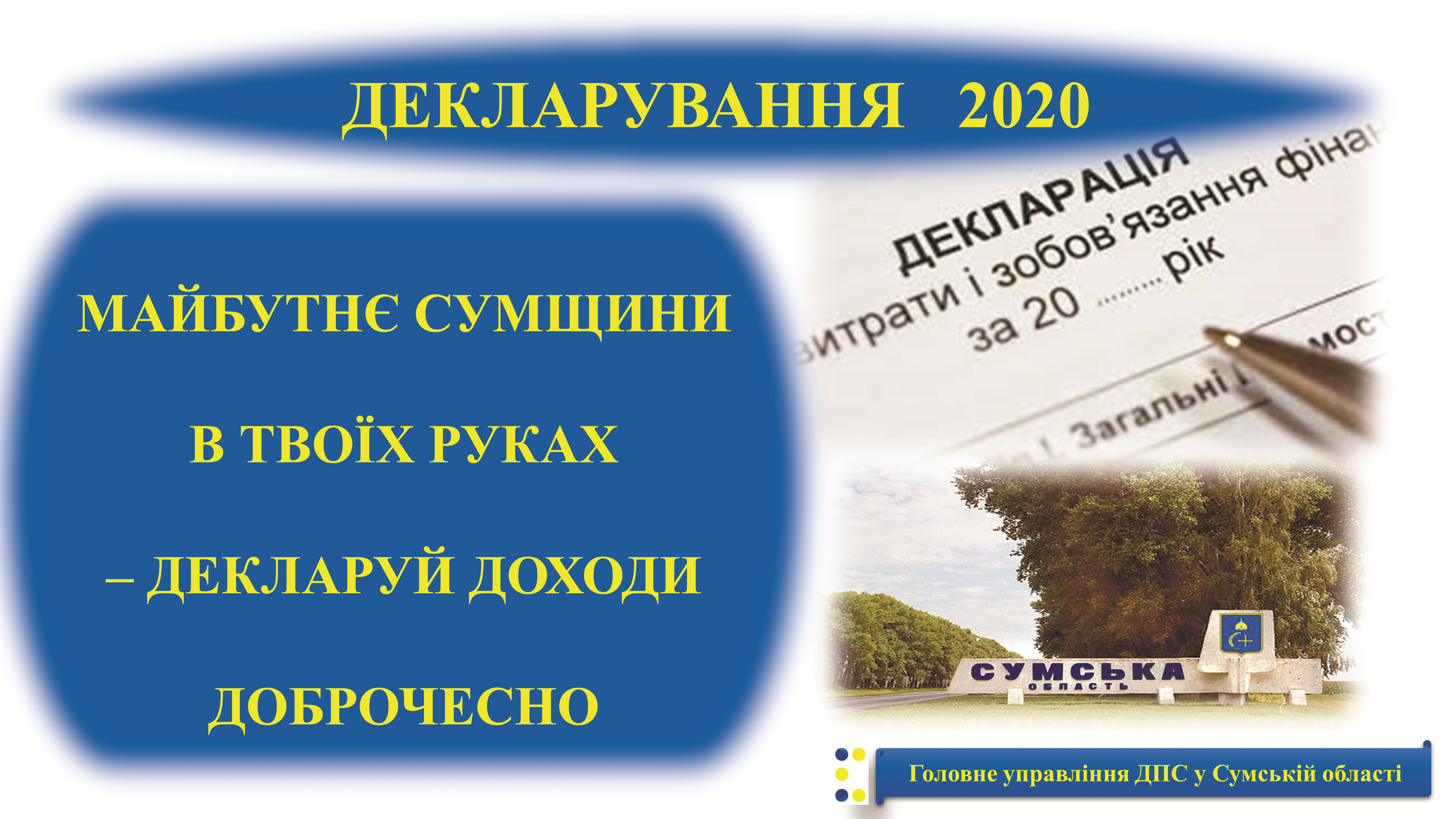 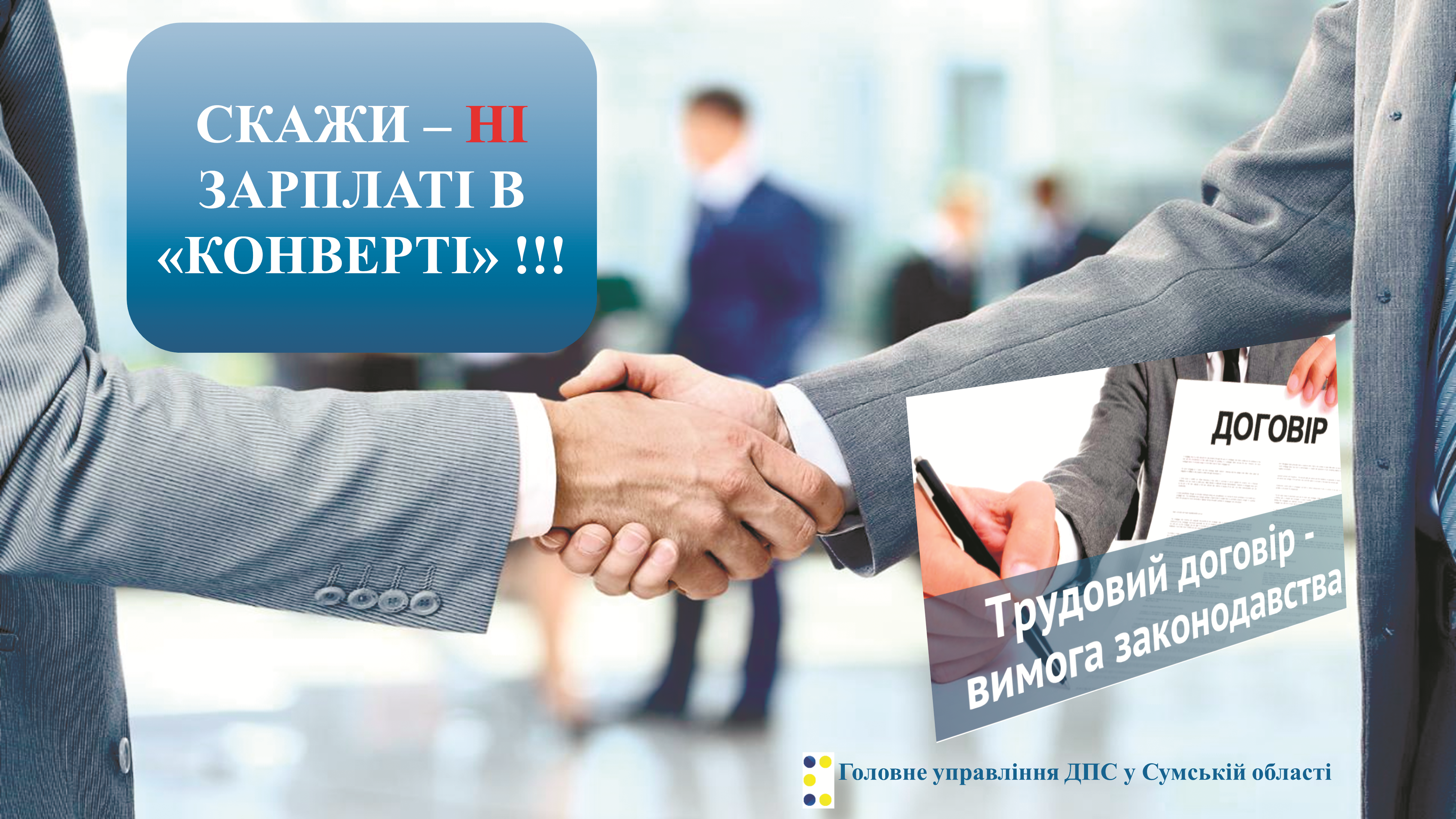 2.Сумська міська радаКУ «Агенція промоції «Суми»Білборд3м х 6мСіті-лайт1,2м х 1,8м1010березень – грудень 2020Сюжети присвячені висвітленню діяльності установиВиготовлення постерів за власні кошти заявника3.Державне підприємство «Сумська біологічна фабрика»Білборд3м х 6мСіті-лайт1,2м х 1,8м64березень – серпень 2020Сюжети присвячені висвітленню діяльності підприємстваВиготовлення постерів за власні кошти заявника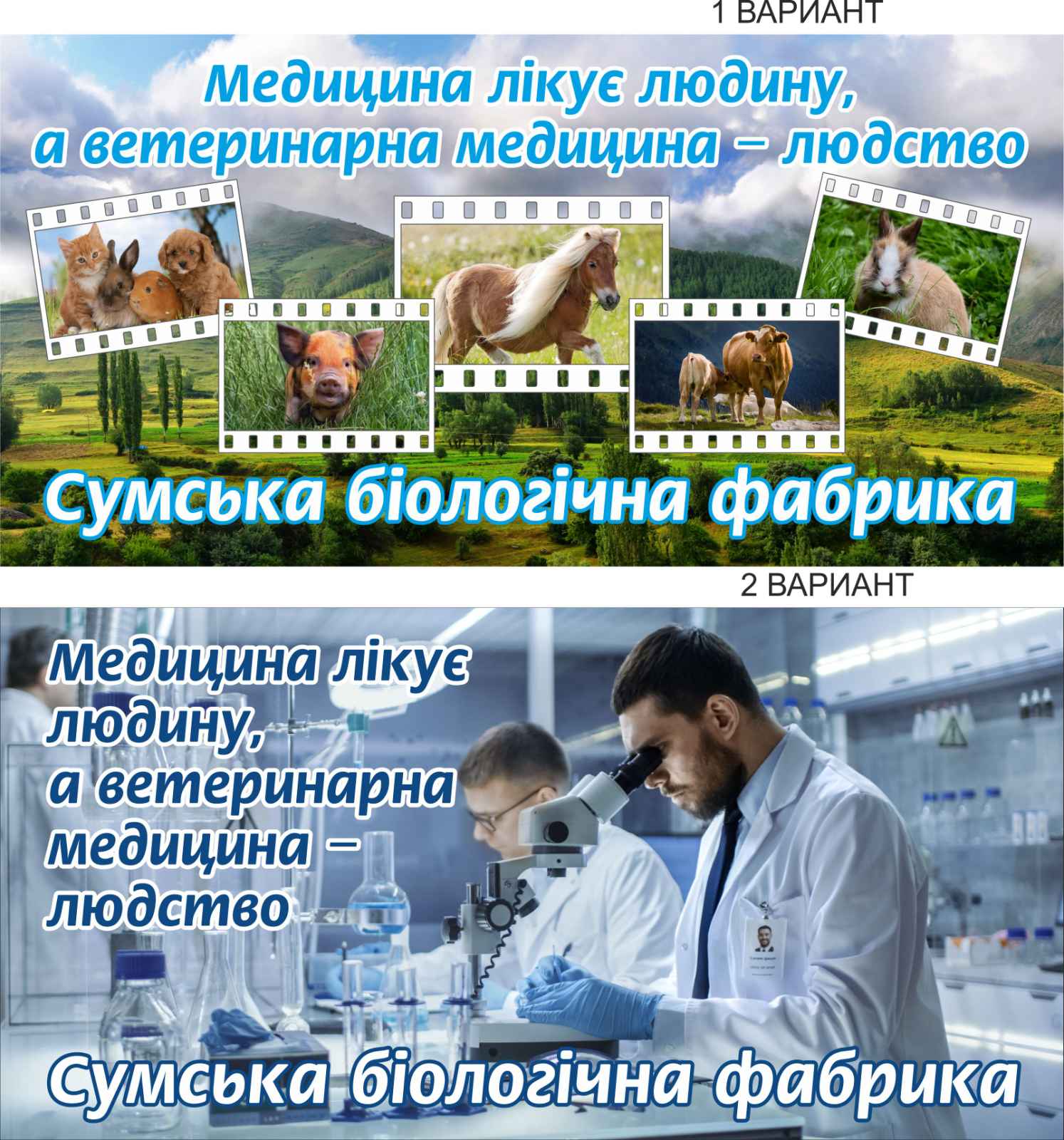 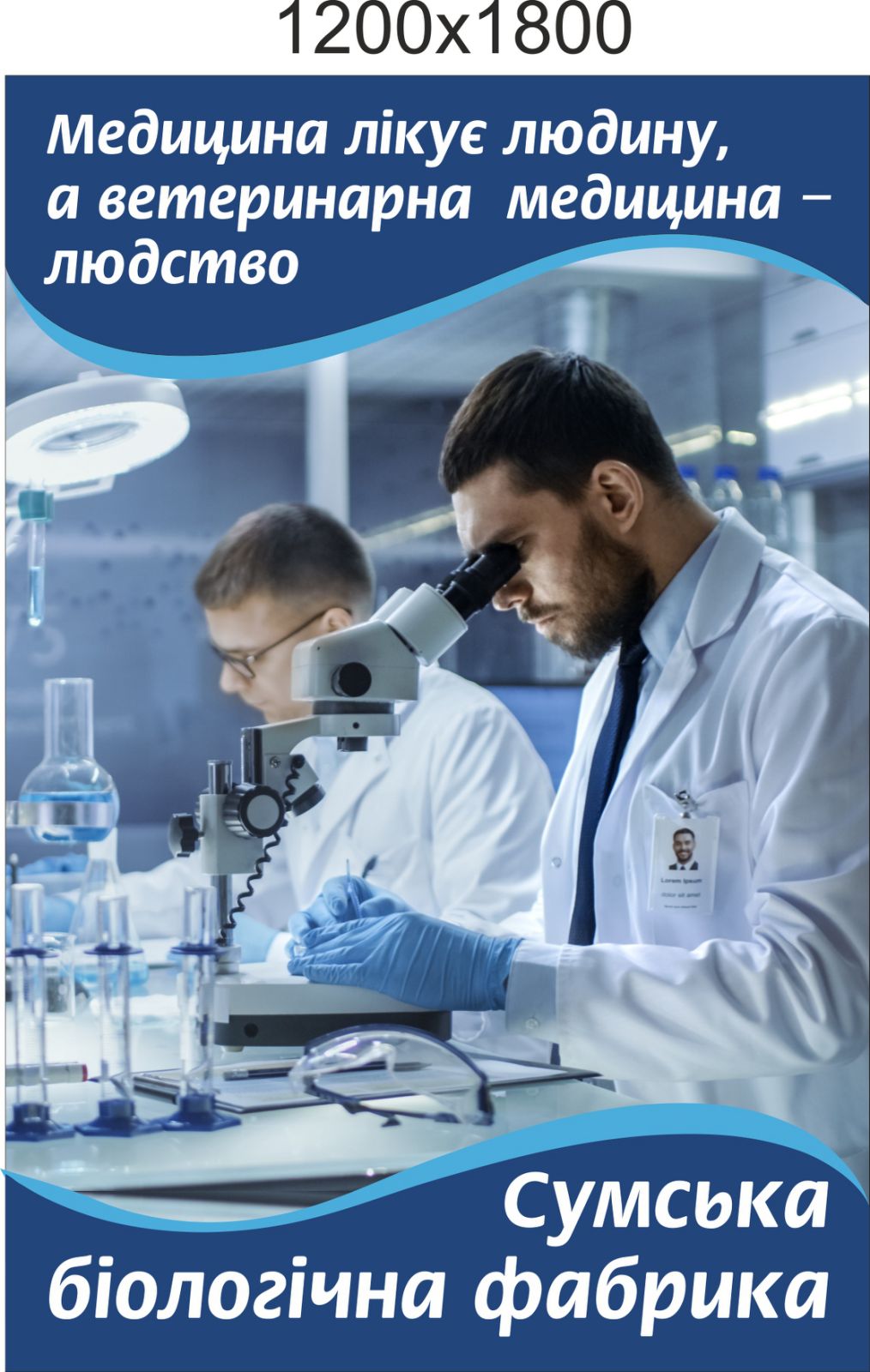 